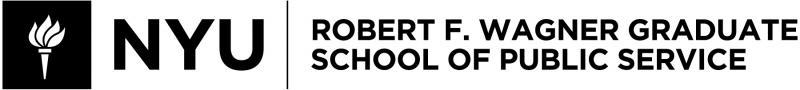 Rev 8/29/22CAPSTONE: CAP-GP 3301.003 – SI3Fall 2022 – Spring 2023Instructor InformationMo Coffeymcoffey@nyu.eduOffice Hours by appointmentCourse InformationClass Meeting Times: Mondays, 6:45 pm - 8:25 pmClassroom: Rubin Hall, 35 Fifth Avenue, Room 106. We will occasionally meet virtually via zoom, and those links will be available on BrightspaceCourse DescriptionCapstone is learning in action. Part of Wagner’s core curriculum, it provides students with both a critical learning experience and an opportunity to perform a public service. Over the course of an academic year, students work in teams to address challenges, solve problems and identify opportunities for a client organization. Students will design the approach, conduct the data collection and analysis, and present findings, both orally and in writing, to the client.In architecture, the capstone is the crowning piece of an arch, the center stone that holds the arch together, giving it shape and strength. Wagner’s Capstone program plays a similar role, by building on students’ previous coursework and expertise, while also enhancing student learning on policy and management issues, key process skills and research skills. Capstone requires students to interweave their learning in all these areas, and to do so in real time, in an unpredictable, complex, real world environment. Although divided into teams, the class will work as a learning community dedicated to the success of all the projects.As we are always looking to improve the Capstone experience, our class will be using an accelerated model and will finish the Capstone process by mid-March 2023. This has worked well the past two years for our section.Course Learning ObjectivesContentStudents should demonstrate the ability to:understand the policy and/or management context for their project;be familiar with relevant specialized vocabularies;draw on critical research related to their content area;connect their project with previous coursework in their broader program and specialization.ProcessOverall, students should demonstrate a capacity for flexibility and resilience, as shown by adapting to changing and complex circumstances, balancing competing demands, accepting uncertainty and ambiguity, and knowing when to consult with their Capstone instructor.Project ManagementStudents should demonstrate the ability to:frame and refine the problem presented by the client;develop a contract with the client including scope, timeline and deliverables;develop an internal project workplan;meet deadlines and monitor their progress against the contract and workplan;revise contract and workplan as necessary.Client ManagementStudents should demonstrate the ability to:negotiate a contract with their client;develop and sustain a relationship with their client;maintain regular and productive communication with the client;solicit and integrate feedback from the client on design and deliverables;submit deliverables on time.Team ManagementStudents should demonstrate the ability to:diagnose and attend to interpersonal dynamics;define roles and useful division of labor;manage assignments and accountability;advocate points of view and negotiate differences of opinion;solicit and offer feedback;appreciate and learn from cultural and other differences.ResearchStudents should demonstrate the ability to:identify and synthesize existing research relevant to the projectidentify and implement appropriate quantitative and/or qualitative data gathering methods;identify and implement appropriate data analysis procedures;determine findings;develop useful recommendations and/or tools and resources based on findings.CommunicationStudents should demonstrate the ability to:synthesize and summarize large amounts of data and information;prepare clear and well-argued written deliverables tailored to the client’s needs;prepare clear and well-argued verbal presentations tailored to the client’s needs.Learning Assessment TableCourse RequirementsAn array of potential projects has been identified for our section. You will see the applications and a welcome introduction from clients before marking your preferences. I will take your preferences into account along with the needs of the project, students’ previous coursework, work and life experience, student schedules and time-zone locations, team size, and the balance of skills among the team. Ultimately, it’s my job to create teams that can do the work for the client. Teams are comprised of 3-5 students.The class will involve presentations from the instructor, possible guest speakers, class discussion and team meetings. You should expect to work approximately 5-10 hours a week, including class time, team meetings and project work. Course requirements include:enrollment in both semesters;attendance and participation in all class activities and team meetings;timely responses to instructor, teammates, and clients;completion of assignments on time;participation in project work;participation in meetings with clients; andequitable participation (contribute your full share) in all team activities: team meetings; meetings with the client and with the faculty advisor; planning and executing background research and any fieldwork; preparing deliverables and presenting your findings.Though Capstone is in-person this year, your team and client meetings do not have to be. Teams can work this out with me and their client. International travel will not permitted for SI3 students this year due to guidance from NYU.Capstone Expenses:Each capstone team is entitled to reimbursement of up to $500 of Capstone related expenses, such as photocopying, supplies, etc. None of these funds can be spent hiring others to do work that you are expected to do, like writers, editors, graphic designers, etc. The forms and procedures needed to claim reimbursement for these expenses and a detailed explanation of eligible expenses are found in the Capstone Student Guide, available on the Brightspace course website.Evaluation and GradingStudents will receive 1.5 credits for the fall semester and 1.5 for the spring semester. At the end of the first semester, students will receive a grade of “I” (Incomplete) to reflect the “work in progress” nature of the yearlong project. I will assign final grades at the end of the second semester.Grades will be allotted to individuals, not to the team as a whole. That is, team members may receive different grades if I feel that is warranted. I will make this judgment based both on my assessment of students’ contribution and learning and on the assessments you give each other as part of the evaluation process at the end of the first and second semesters. If the client’s evaluation of your work is available, I will also take that into account.Students will be graded on both the products they deliver to their clients and evidence of progressive learning throughout the course, based on the Learning Objectives. 60% is based on work products identified in the milestones as well as any interim deliverables to the client or assigned by the faculty member. 40% is based on evidence of the individual student’s learning during the course through participation in the team’s work and class activities, their ability to act on peer and faculty feedback; individual and team preparation for and performance at client meetings; and end-of-semester faculty, peer and self-evaluations.Mo’s note on grading: You start with an A in this class. I will support your class participation and team engagement as best I can so that you keep this A through the end of the second semester. There are no secrets to grading here; just show me that you are trying, learning, and growing. Show up for yourself and your team and your final capstone grade will reflect your effort.Note on written submissions: All written assignments for Capstone are professional documents. As such, they are to use clear, concise language and correct grammar. They are also to use data and well-documented and indexed evidence to craft a cogent argument.Although you may be preparing sections and elements as individuals, the final document is to be one, cohesive document with transitions leading the reader from one section into the next. They must all be properly cited with all sources references noted as applicable.Deliverables are to be designed: formatted and laid out in a visually appealing manner using color, images and data visualization. (Visual appeal attracts the reader to the content and enhances the reader’s ability to absorb content.) Please submit all draft documents to your Professor as a Google doc, as they can be easily shared and edited amongst a group of people. Everything must be ADA compliant and accessible; no jpegs with text etc.Required Readings and Other ResourcesCourse readings will be available on the Brightspace website for this course.Course MilestonesThe course has a series of milestones – both activities and products -- that guide and track your work over the course of the year. I’ve suggested time frames in parentheses, though actual timing may vary depending on the specific situation of each team and client.These milestones include:Potential client reports (September);Team formation (September);“Entry conference” with client and faculty to explain the process of the course, establish relationship, assess the client organization, and gather data in order to clarify the presenting problem or issue and client’s initial vision of a successful project (late September, very early October);Preliminary client-team contract or work agreement (early October);Negotiations with client to finalize contract (October);Final, signed client-team contract and detailed team workplan (by second week of October);Team charter (October)End-of-first semester self, team/peer, and course evaluations; discussion of team process and progress (December);January term: Continue project work (January)First draft of final project report to faculty (February);Second draft of final project report to faculty (February/early March);Rehearsal of client presentation before class/faculty for feedback before presentation to client (early March);Final report and presentation to client (early to mid-March);End-of-second semester reflection and celebration (mid-March);End-of-course self, team /peer, client and course evaluations (mid-March); andPresentation for Capstone Expo (May).Class Schedule OverviewStudents should expect to meet weekly as a class or team unless agreed in class. The sequence of classes, and due dates for assignments, could change depending on your meetings with clients and the substance of your projects.Note that all interim and final deliverables must come to me first before they go to the client. We may go through several rounds of revision before I feel the products are ready to be shared with the client.Specific requirements for each class will be posted on Brightspace and emailed to you with enough lead time to prepare. Instructions in email or Brightspace take precedence over what is written here.Fall SemesterStudents and faculty are expected to be available and working during December and January, except for the holiday week between Christmas and New Years. If team members are planning to travel, this should be communicated in advance and work redistributed.Teams will meet weekly with me from early January until the spring semester begins, at a day/time of the team’s choosing. The class will meet weekly on Mondays beginning January 23 as needed during the spring semester. You must continue to be available for our class time on Monday evenings through the end of March. Projects successfully completed by the scheduled outlined above will have a final class on March 20 to debrief the capstone experience. Teams must participate in the Wagner Capstone Expo on May 9, 2023; more information forthcoming.Dates will be adjusted for the following deliverables given each team’s timeline and scope of work:Bulleted outline of final report – Due by January 30First draft of final report – Due by February 22Final capstone abstract draft and photo for Wagner administration - TBDMock final presentations – early MarchFinal report and deliverables to client – Due by March 9Final presentations to client – Due by March 9Academic IntegrityAcademic integrity is a vital component of Wagner and NYU. All students enrolled in this class are required to read and abide by Wagner’s Academic Code. All Wagner students have already read and signed the Wagner Academic Oath. Plagiarism of any form will not be tolerated and students in this class are expected to report violations to me. If any student in this class is unsure about what is expected of you and how to abide by the academic code, you should consult with me.Henry and Lucy Moses Center for Students with Disabilities at NYUAcademic accommodations are available for students with disabilities. Please visit the Moses Center for Students with Disabilities (CSD) website and click on the Reasonable Accommodations and How to Register tab or call or email CSD at (212-998-4980 or mosescsd@nyu.edu) for information. Students who are requesting academic accommodations are strongly advised to reach out to the Moses Center as early as possible in the semester for assistance.NYU’s Calendar Policy on Religious HolidaysNYU’s Calendar Policy on Religious Holidays states that members of any religious group may, without penalty, absent themselves from classes when required in compliance with their religious obligations. Please notify me in advance of religious holidays that might coincide with exams to schedule mutually acceptable alternatives.Course Learning ObjectiveCorresponding AssignmentUnderstand the policy and/or management context for their projectInterim and final productsBe familiar with relevant specialized vocabulariesInterim and final productsDraw on critical research related to their content areaInterim and final productsFrame and refine the problem presented by the clientSigned contract with clientDevelop a contract with the client including scope, timeline and deliverablesSigned contract with clientDevelop an internal project workplanTeam workplanMeet deadlines and monitor their progress against the contract and workplanSigned contract and team workplanAdvocate points of view and negotiate differences of opinionSelf and team peer evaluationsAppreciate and learn from cultural and other differencesSelf and team peer evaluationsCourse Learning ObjectiveCorresponding AssignmentIdentify and synthesize existing research relevant to the projectInterim and final productsIdentify and implement appropriate quantitative and/or qualitative data gathering methodsInterim and final productsIdentify and implement appropriate data analysis proceduresInterim and final productsDetermine findingsInterim and final productsDevelop useful recommendations and/or tools and resources based on findingsInterim and final productsSynthesize and summarize large amounts of data and informationInterim and final productsPrepare clear and well-argued written deliverables tailored to the client’s needsInterim and final productsPrepare clear and well-argued verbal presentations tailored to the client’s needsInterim and final presentationsPHASE and DATETOPIC(S)ASSIGNMENTS DUE FOR CLASS(unless date otherwise specified)Phase 1: CREATING TEAMSClass 1 9/12/22IntroductionsOverview of Syllabus & Capstone Student GuidePotential project introductionsIndividualRead: Syllabus and Student Capstone GuideRead: Capstone proposals; come to class prepared with questionsWatch videos: client proposalsPhase 2: TEAM LAUNCH AND PLANNINGClass 2 9/19/22Introduction to consulting; Preparation for entry meeting with clientDiscussion: The Vulnerability Loop Discussion: Intersectionality Team ActivityIndividual: Read: The Mind of a Consultant by Sandeep Krishnan (in Brightspace) pp. 48-60, & 194-203Read: How Showing Vulnerability Helps Build a Stronger Team https://ideas.ted.com/how- showing-vulnerability-helps-build-a-stronger-team/Read: What is intersectionality, and what does it have to do with me? https://www.ywboston.org/2017/03/what-is- intersectionality-and-what-does-it-have-to-do-with- me/Watch: Capstone consulting videos: Intro, What Consulting Is and Isn’t and The Role of Technical and Interpersonal SkillsOptional watch: The Urgency of Intersectionality TedTalk https://www.ted.com/talks/kimberle_crenshaw_the_urgency_of_intersectionalityPHASE and DATETOPIC(S)ASSIGNMENTS DUE FOR CLASS(unless date otherwise specified)Class 2 9/19/22Individual:Optional read if you’d like a research-oriented piece on intersectionality: Intersectional Political Consciousness: Appreciation For Intragroup Differences and Solidarity in Diverse Groups https://www.researchgate.net/profile/Ronni_Green wood/publication/227738184_Intersectional_Politi cal_Consciousness_Appreciation_for_Intragroup_ Differences_and_Solidarity_in_Diverse_Groups/lin ks/5b8cc86e92851c1e1243f2a1/Intersectional- Political-Consciousness-Appreciation-for- Intragroup-Differences-and-Solidarity-in-Diverse- Groups.pdfOptional: Flawless Consulting, chapters 1, 2, 3(optional: chapter 12) https://mcclo.files.wordpress.com/2011/12/peter- bloch-flawless-consulting.pdfTeamExchange contact informationSchedule one get-together purely about getting to know each other.Due 9/14 by 5pm: Student Info and Preference Form. Have your resume updated and ready to send to a client. Teams will be posted by 9/16.Class 39/26/22Small group dynamics Preparation for first client meetingProject management, contracting, and timelinesTeam chartersIndividualRead: The Mind of a Consultant pp. 66-112Read: Examples of team chartersRead: Ethics Memo for studentsTeamSend out first client email by 9/30/21. (Send draft to me before sending to client with multiple date/times options, to which I will provide my availability.) Client meeting must occur by October 11. *I must be copied on every client communication for the duration of capstone.PHASE and DATETOPIC(S)ASSIGNMENTS DUE FOR CLASS(unless date otherwise specified)Class 39/26/22Team: Schedule initial client meeting to occur virtually no later than October 11; I must be present.Due 9/25 by 3pm: In preparation for your client meeting, please share with me via email:An agendaA set of questions for the clientSuggestions for project scopeBe prepared to report on your background research on your client (I don’t need to see anything written)Class 410/3/22*This class will meet via zoomAnti-Racism and Oppression in Organizations and Teams (with guest speaker)IndividualRead: Using an Anti-Racist Intersectional Frame at CSSP https://cssp.org/wp- content/uploads/2019/09/Antiracist-Frame- 12.10.19.pdfRead: White Supremacy Culture in Organizations https://coco-net.org/wp- content/uploads/2019/11/Coco-WhiteSupCulture- ENG4.pdfRead: Dismantling White Supremacy in Nonprofits: A Starting Point https://www.linkedin.com/pulse/dismantling-white- supremacy-nonprofits-starting-point-skinner-roy/Read: Seeing and Naming Racism in Nonprofit and Public Organizations http://www.mayenoconsulting.com/wordpress/seei ng-and-naming-racism-in-nonprofit-and-public- organizations/TeamDue 10/3 by 3pm: Draft team charterBegin drafting contractBe prepared to report on client entry meetingClass 510/11/22*TUESDAYPerson/role/system frameworkGroup activity: Leadership Compass de-briefIndividualRead: Person-Role-System framework https://www.aecf.org/m/blogdoc/PersonRoleSyste mFramework-2013.pdfRead: Making Dumb Groups Smarter HBR https://hbr.org/2014/12/making-dumb-groups- smarterPHASE and DATETOPIC(S)ASSIGNMENTS DUE FOR CLASS(unless date otherwise specified)Class 510/11/22 IndividualSkim: Flawless Consulting, Chapter 10 https://mcclo.files.wordpress.com/2011/12/peter- bloch-flawless-consulting.pdfActivity: Leadership Compass, complete in advance of class and bring your results to shareTeamDue 10/11 by 3pm: Draft contract; revisions due promptly as required; to be sent to client 10/14Class 610/17/22Discussion on work plans & review draft contracts Reflection: The Culture CodeThe Art of FeedbackIndividualRead: The Culture Code, Chapter 4Skim: Flawless Consulting, Chapter 13Optional: Project Management tutorials. You can choose between these options:Project Management Foundations (about 3 hours) https://www.linkedin.com/learning/project- management-foundations- 2016/welcome?u=2131553Project Management Simplified (about 1.5 hours) https://www.linkedin.com/learning/project- management-simplified/outlining-the- twelve-steps?u=2131553Phase 3: RESEARCH SKILLS, PROJECT WORK, AND FEEDBACKClass 710/24/22Equity in Data and Research DesignLiterature reviews and researchIndividualRead thoroughly: How to Embed a Racial and Ethnic Equity Perspective in Research https://www.childtrends.org/wp- content/uploads/2019/09/RacialEthnicEquityPersp ective_ChildTrends_October2019.pdfRead: Wagner Capstone Library GuideRead: Examples of literature reviews and be prepared to discuss strengths and weaknessesActivity: Experiment with using Bobst Library databases to identify scholarly articles regarding your topic. Be ready to show results in class.PHASE and DATETOPIC(S)ASSIGNMENTS DUE FOR CLASS(unless date otherwise specified)Class 710/24/22TeamDue 10/24 by 3pm: Revised team charter and finalized contractDue 10/24 by 3pm: Draft Work PlanClass 810/31/22Team MeetingsTeamDue 11/1 by 3pm: Client signed team contract, revised team charter, and revised work planClass 911/7/22Continued discussion on literature reviews and landscape analysesClass 1011/14/22Continued conversation on identity, bias, oppression, equity, and intersectionality (with guest speaker)Class 1111/21/22Team MeetingsClass 1211/28/22Continued discussion on self and team evaluations and the art of feedbackSelf and team evaluationsClass 1312/5/22Team Meetings; Feedback reviewClass 1412/12/22Semester reflection and goals setting for December/January